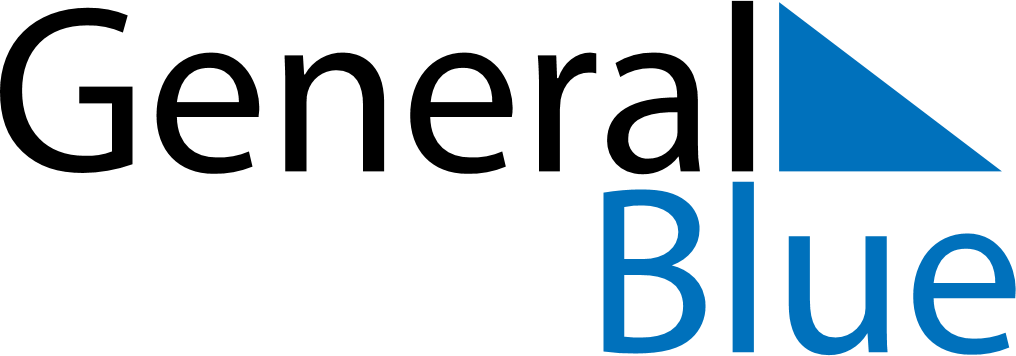 August 2019August 2019August 2019August 2019IrelandIrelandIrelandMondayTuesdayWednesdayThursdayFridaySaturdaySaturdaySunday1233456789101011First Monday in August1213141516171718192021222324242526272829303131